1		  2		  3		  4		  5		  6	Welche weiteren Akteure sollten wir einbeziehen?Was kann in der Akteursansprache verbessert werden?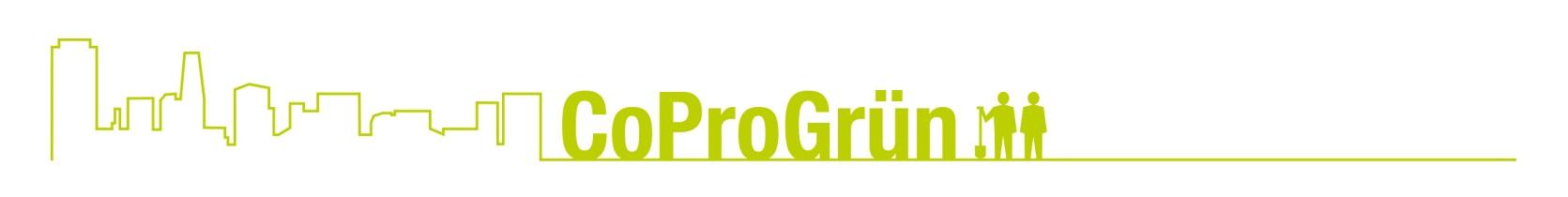 